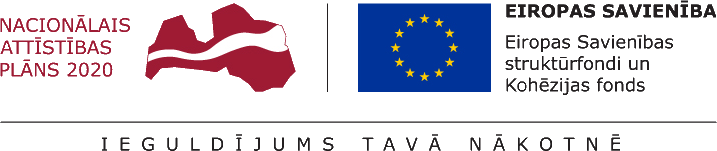 VADLĪNIJAS horizontālā principa „Ilgtspējīga attīstība” īstenošanas uzraudzībaS RĀDĪTĀJa “zaļās darbvietas”NOTEIKŠANAIZaļās darbvietas (turpmāk – ZDV) ir darba vietas, kas veicina ilgtspējīgas vides saglabāšanu vai atjaunošanu, vai tās būtu tradicionālajās nozarēs, piemēram, apstrādes rūpniecībā un būvniecībā, vai jaunās zaļās nozarēs, piemēram, atjaunojamās enerģijas un energoefektivitātes jomā. (ANO Starptautiskā darba organizācija: http://www.ilo.org/global/topics/green-jobs/news/WCMS_220248/lang--en/index.htm). Uzņēmuma līmenī, zaļās darbavietas var ražot preces vai sniegt pakalpojumus, kas dod labumu videi, bet ne vienmēr zaļās darbavietas rada vides preces vai pakalpojumus.ZDV: darbavieta, kas veicina vides kvalitātes saglabāšanu vai atjaunošanu lauksaimniecībā, rūpniecībā, pakalpojumu nozarē vai pārvaldē (http://eur-lex.europa.eu/legal-content/LV/TXT/?uri=URISERV:17010501_1).ZDV ir tās, kas mazina uzņēmumu un ekonomikas nozaru ietekmi uz vidi līdz sasniegts ilgtspējīgs līmenis, un palīdz samazināt enerģijas, izejvielu un ūdens patēriņu, sekmēt oglekļa mazietilpīgu ekonomiku un samazināt siltumnīcefekta gāzu emisijas. ZDV nav tikai darba vietas kādā no jaunajām nozarēm, bet gan visas darbvietas, kuras radītas, visās nozarēs mazinot ražošanas procesu un produktu ietekmi uz vidi. ZDV ir arī praktiskā darba veicēji, kuri strādā, ievērojot jaunos, videi draudzīgos standartus.ZDV saistītas ar šādām sfērām:enerģijas ražošanu no atjaunojamiem energoresursiem, energoefektivitātes uzlabošanu, atkritumu un ūdens apsaimniekošanu, gaisa kvalitātes uzlabošanu, bioloģiskās daudzveidības atjaunošanu un saglabāšanu,videi nekaitīgas infrastruktūras attīstību,bioloģiskās lauksaimniecības shēmu ieviešanu. ZDV identifikācijas kritēriji – darba vietas, kurās:samazina enerģijas patēriņu,nepieciešamās enerģijas ražošanai izmanto atjaunojamos energoresursus, izmanto tehnoloģijas, kas samazina izejvielu patēriņu, t.sk. ūdens patēriņu, izmanto tehnoloģijas, kas ierobežo siltumnīcefekta gāzu emisijas,izmanto tehnoloģijas, kas samazina gaisā, ūdenī un augsnē novadītās piesārņojošo vielu emisijas,samazina radīto atkritumu daudzumu,aizsargā un atjauno ekosistēmas.Lai noteiktu, vai strādājošā darbvieta ir ZDV, var:izmantot atbilstošus komersanta sertifikātus;izmantot NACE kodus;izmantot ražošanā (darbības nodrošināšanā) izmantotos produkta/preču I tipa ekomarķējumus;pārbaudīt pielietoto tehnoloģiju aprakstus;pārbaudīt ražošanas patentus/licences;pārbaudīt līgumus ar atkritumu pārstrādātājiem;pārbaudīt līgumus ar atkritumu apsaimniekotājiem, t.i., vai noslēgti līgumi par visu radīto atkritumu apjomu.VerifikācijaStrādājošie lauksaimniecībā, rūpniecībā, pakalpojumu nozarē vai pārvaldē, kur komersants ieguvis atbilstošu vides pārvaldības sistēmas sertifikātu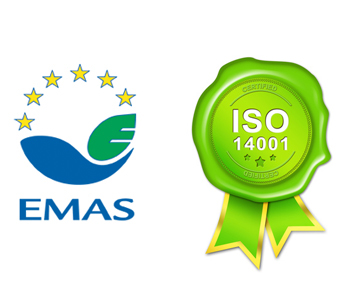 Sertificēta vides vadības sistēma – ISO 14001:2015, kad uzņēmums spēj pierādīt, ka ražošanas un preču vai pakalpojumu izplatīšanas procesā tas plāno un kontrolē savu ietekmi uz apkārtējo vidi. Uzņēmuma attieksme parādās izejvielu patēriņā, enerģijas avotu izvēlē un izmantošanā, tehnoloģiju pielietojumā, izmešu un ražošanas atkritumu apsaimniekošanā, kā arī komunikācijas risinājumos, produktu transportēšanā un izplatīšanā.Sertificēta vides pārvaldības un audita sistēma – EMAS, kuras mērķis ir kontrolēt un samazināt ietekmi uz vidi, kas rodas no uzņēmuma ražošanas procesiem, produktiem un pakalpojumiem. EMAS sertifikātu izsniedz Vides pārraudzības valsts birojs.Citas līdzvērtīgas vides pārvaldību raksturojošas sistēmas un sertifikāti Strādājošā darbības nodrošināšanai izmantoto produktu/preču verifikācijaStrādājošais darbojas uzņēmumā, t.i., noteiktā atskaites periodā piedalās tādu preču ražošanā, kurām piešķirts ekomarķējums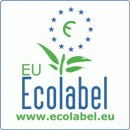 I tipa ekomarķējums. Izdevējs: Eiropas Komisija. Ekomarķējums spēkā no 1992. gada un aptver 32 produktu grupas http://www.eco-label.com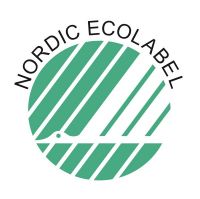 I tipa ekomarķējums. Ziemeļu gulbis. Izdevējs Ziemeļvalstu padome. Dibināts 1989. gadā. Ziemeļvalstu ekomarķējums. Kritēriji vairāk nekā 60 preču/pakalpojumu grupām. http://nordic-ecolabel.org/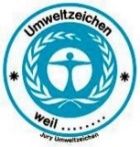 I tipa ekomarķējums. Zilais eņģelis - Vācijas ekomarķējums. Izdevējs: federālā Vides ministrija. Dibināts 1978. gadā. Kritēriji vairāk nekā 120 preču/pakalpojumu grupām. https://www.blauer-engel.de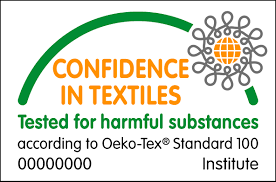 OEKO-TEX® Standard 100 ir starptautiska, neatkarīga tekstilizstrādājumu sertifikācijas sistēma visā to ražošanas ciklā, nosakot kaitīgu vielu robežvērtības un pārbaudes metodes. https://www.oekotex.com/en/business/certifications_and_services/ots_100/ots_100_start.xhtml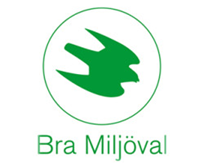 Atbilst I tipa ekomarķējuma prasībām. Laba vides izvēle. Zviedrijas dabas aizsardzības biedrības izstrādāts ekomarķējums daudzām preču grupām (arī tīrīšanas līdzekļiem). http://www.naturskyddsforeningen.se/in-englishPiemērošanas sfēra/ /atbalsta saņēmējiNACE kodsSkaidrojumsVides aizsardzības pakalpojumu sniegšana36; 37; 38Ūdenssaimniecības uzņēmumos, atkritumu apsaimniekošanas, t.sk. atkritumu pārstrādes uzņēmumos strādājošie, īpaši aizsargājamo teritoriju apsaimniekotāji.Energoapgāde35No atjaunojamiem energoresursiem enerģijas ražošanas uzņēmumos strādājošie, energoefektivitātes uzlabošanā iesaistītie strādājošie.Būvniecība41; 42Būvniecības uzņēmumos, kas izmanto videi draudzīgus, tai skaitā energoefektīvus materiālus, nodrošina vidi saudzējošu atkritumu apsaimniekošanu, energoefektīvus transportlīdzekļus u.c., strādājošie.  Videi draudzīgu produktu ražošanaUzņēmumu darbinieki, kas ražo produktus, kuriem ir ilgs kalpošanas laiks un kurus var izmantot atkātoti, salabot, izjaukt, bet to sastāvdaļas izmantot vēlreiz, energoefektīvas preces, ekoloģiskas preces un preces ar ekomarķējumu.Ražošanas procesu uzlabošanas izstrāde72Darbinieki, kuru pienākumos ietilpst padarīt ražošanas procesus videi draudzīgus, vai efektīvāk izmantot dabas resursus, izejmateriālus un energoresursus. Inženieri, pētnieki, tehnologi, kas iesaistīti ražošanas procesu un tehnoloģiju uzlabošanā, radot energoefektīvas tehnoloģijas, ekoinovācijas, procesus ar zemāku emisiju līmeni.Uzlabotu ražošanas procesu ieviešanaUzņēmumos, kuros ir zems oglekļa emisiju līmenis un resursi tiek izmantoti efektīvi, kas izmanto energoefektīvas tehnoloģijas un ievieš ekoinovācijas, strādājošie. Transporta pakalpojumi49; 50; 52; 77Elektromobiļu vadītāji, sabiedriskā elektrotransporta vadītāji, transportlīdzekļu, kas atbilst vismaz EURO 6 standartam vai transportlīdzekļu, kas izmanto alternatīvās degvielas (piemēram, biodegvielu), vadītāji.Komercsabiedrības, pārvaldes iestādesUzņēmumos un iestādēs, kurām ir EMAS vai ISO 1400 u.c. sertifikāti, strādājošie.Izglītošanas un apmācības pakalpojumi85Vides izglītības, apmācības un informēšanas speciālisti vides aizsardzības un klimata pārmaiņu samazināšanas jomā.Konsultantu pakalpojumiDabas aizsardzības speciālists, vides konsultants, juristi specializējusies vides jautājumos.Zaļās lauku saimniecības 01; 02ĪpašniekiBioloģiskās lauksaimniecības shēmās iesaistījušies lauksaimnieki Darbības lauksaimniecībā, zivsaimniecībā un mežsaimniecībā: −	produktam ir jābūt bioloģiskam ar nodomu, −	produktam ir jābūt galvenokārt pārdošanai, nevis pašu patēriņam, −	produkts jāmarķē vai kā citādi jāatzīmē, lai patērētāji to atpazīst. 